OSNOVNA ŠKOLA 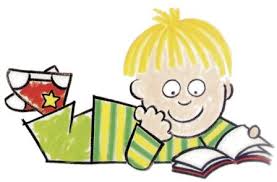    BEDEKOVČINA POPIS UČENIKA PETOG RAZREDA ŠK. GODINE 2016./2017.5. ARazrednica:Ivana TomaškovićBoroš DavidBoroš MatijaDijanić MateoDugorepec NikaHren Ana MarijaJurina GabrielKajtazi RobertaKovač BarbaraKovačić LeonMartinić FlorijanPozaić KristinaPozaić MarkoSente AdrianStanić DoraŠenjug MaksimTotić DenisVdović Tkalčević Samanta AurelijaŽegrec Nina5. BRazrednik:Dino Horvat(Danijela Paradi)Franc EnaHorvatek AntonioJakuš EmaJurić PatrikKobešćak AntonioKomorčec PatrikKos LukaKuleš KristijanLovro HorvatMartinić KlaraMihaljinec IvonaMihaljinec TajanaMišar ErikaMlinarić MartinSkozrit IvanaSkuliber IvanTovernić LukaVidiček Dorotea5. CRazrednik:Dragutin PetrovečkiBratković KarolinaButko DorianFrančina LeaJurica HrenKurek DavidLjubek LanaMajdak AnteMaslić IvanMerkaš JuricaMrkoci DariaPetaj SaraSever IvanSinković AntonioSinković LukaStanić MartaStanić MartinValjak DijanaŽegrec Lovro